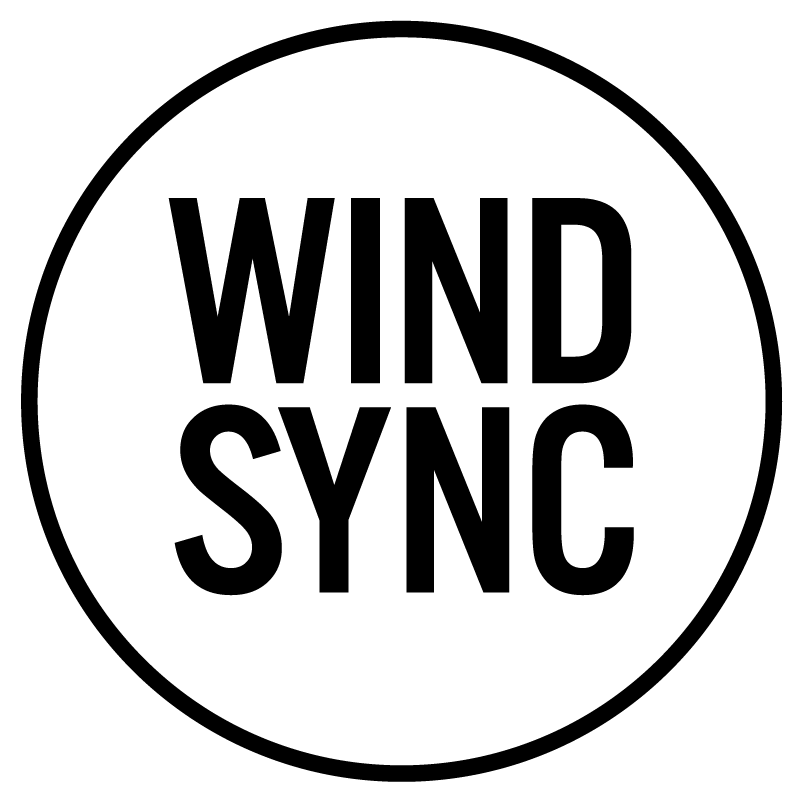 FOR IMMEDIATE RELEASE					                    Contact: Kara LaMoure  September 10, 2017							          Programming Director								            	  kara@windsync.org                          							                     (214) 734-8048Houston’s WindSync Celebrates NASA Voyager Mission in ConcertSpace-themed program features guest lecturer from Lunar and Planetary Institute Houston, TX - Internationally recognized wind quintet WindSync presents “Voyager”, a space-themed concert combining music, multimedia, and science. The program commemorates the 40th anniversary of NASA’s Voyager interstellar mission, which carried the sights and sounds of Earth into the solar system and beyond. WindSync will perform music included on the Voyager Golden Records, curated by a committee led by astrophysicist Carl Sagan, interspersed with audio recordings of natural events and projected images. The quintet will also share cosmically-inspired classical music including Offenbach’s “Overture to A Trip to the Moon” and excerpts of Gustav Holst’s “The Planets”.The program will feature a mini-lecture from space scientist Dr. Paul Schenk. Before participating in NASA’s DAWN and Cassini missions and working as a co-investigator for the New Horizons mission to Pluto, Schenk was an intern during the Voyager 2 Jupiter encounter. He will introduce the audience to the Voyager mission, discuss its major scientific and philosophical advances, and share some of the “music” that it has sent back to Earth in the form of data. Dr. Schenk appears thanks to a partnership with Houston’s Lunar and Planetary Institute (LPI). “Voyager” will take place at Midtown Arts and Theater Center Houston (3400 Main St. Houston, TX  77002), Matchbox 4, on Friday October 27, 2017 at 8:00 pm. General admission tickets $20; students with ID and under-18 $10.#####WindSync is a 501(c) 3 with a mission to enrich the lives of children, families, and all members of the community through innovative, interactive chamber music concerts and educational programs. WindSyncIn its ninth season, internationally recognized wind quintet WindSync builds highly thematic programs that feature landmark quintets, new works by American composers, and premiere arrangements of standard repertoire with the goal of increasing accessibility and cultural significance of wind chamber music. Gold Medalist in the National Fischoff Chamber Music Competition and winner of the Concert Artists Guild Victor Elmaleh International Competition, WindSync is known for dramatic, fully memorized concert presentations that often feature collaborators from the worlds of music, dance, and multimedia.  WindSync takes a special interest in reaching children, families, and underserved audiences, partnering annually with organizations such as Young Audiences of Houston, Music for Autism, and the Chamber Music Festival of Lexington. Most recently the group was selected for the 2017 Sound Places program in partnership with Chamber Music America, the Louisiana Arts Division of the Arts, Project for Public Spaces, and grant support from the National Endowment for the Arts.Lunar and Planetary InstituteOperated by the Universities Space Research Association with support from NASA, the Lunar and Planetary Institute serves as a scientific forum that collects and disseminates planetary data while facilitating the community’s access to NASA science. The LPI’s mission is to advance understanding of the solar system by providing exceptional science, service, and inspiration to the world.VoyagerWindSync presents “Voyager”, a space-themed concert combining music, multimedia, and science. The program commemorates the 40th anniversary of NASA’s Voyager interstellar mission, which carried the sights and sounds of Earth into the solar system and beyond. WindSync will perform music included on the Voyager Golden Records, curated by a committee led by astrophysicist Carl Sagan, interspersed with audio recordings of natural events and projected images. The quintet will also share cosmically-inspired classical music including Offenbach’s “Overture to A Trip to the Moon” and excerpts of Gustav Holst’s “The Planets”.Website: www.windsync.org YouTube: www.youtube.com/user/WindSyncFacebook: www.facebook.com/WindSync Twitter: www.twitter.com/windsync  Instagram: www.instagram.com/windsync Garrett Hudson, fluteJulian Hernandez, clarinetEmily Tsai, oboeKara LaMoure, bassoonAnni Hochhalter, horn